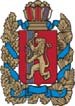 АДМИНИСТРАЦИЯ БОГУЧАНСКОГО РАЙОНА ПОСТАНОВЛЕНИЕ28.06.2019	с. Богучаны	№ 639-пО внесении изменений в постановление администрации Богучанского района от 25.10.2013 № 1351-п «Об утверждении муниципальной программы Богучанского района «Развитие транспортной системы Богучанского района»В соответствии со статьей 179 Бюджетного кодекса Российской Федерации, постановлением администрации Богучанского района от 17.07.2013 № 849-п «Об утверждении Порядка принятия решений о разработке муниципальных программ Богучанского района, их формировании и реализации», руководствуясь статьями 7,8,43,47 Устава Богучанского района Красноярского края ПОСТАНОВЛЯЮ:Внести изменения в постановление администрации Богучанского района от  25.10.2013 № 1351-п«Об  утверждении  муниципальной  программы  Богучанского  района  «Развитие  транспортной  системы Богучанского района» (далее – Постановление) следующего содержания:В разделе паспорт  Муниципальной программы Богучанского района «Развитие транспортной системы Богучанского района»:По  строке  «Перечень  целевых  показателей  и  показатели  результативности  программы  срасшифровкой плановых значений по годам ее реализации, значения целевых показателей на долгосрочный период» в целевом показателе «Количество учащихся первых классов муниципальных образовательных учреждений района, получивших световозвращающие приспособления.» слова «На 2016 год данный показатель составил - 610 чел, на 2017 год - 616 чел, на 2018 год – 630 чел, на 2019г-2021г показатели нулевые в виду отсутствия финансирования.» заменить словами «На 2016 год данный показатель составил - 610 чел, на 2017 год - 616 чел, на 2018 год – 630 чел, на 2019г- 579 чел, 2020-2021г показатели нулевые в виду отсутствия финансирования.».Строку «Ресурсное обеспечение программы» читать в следующей редакции:«Общий объем финансирования программы составляет: 379 295 073,56 рублей, из них:в 2014 году – 27 355 404,56 рублей;в 2015 году – 49 107 804,00 рублей;в 2016 году – 67 248 293,00 рублей;в 2017 году – 70 319 280,00 рублей;в 2018 году – 70 522 240,00 рублей;в 2019 году – 68 873 928,00 рублей;в 2020 году -  12 924 212,00 рублей;в 2021 году -  12 943 912,00 рублей, в том числе: Краевой бюджет –  157 966 858,00 рублей, из них: в 2014 году –  4 112 700,00 рублей;в 2015 году – 24 220 810,00 рублей;в 2016 году – 30 986 340,00 рублей;в 2017 году – 35 271 570,00 рублей;в 2018 году – 33 829 000,00 рублей;в 2019 году – 29 546 438,00 рублей;в 2020 году -	0,00 рублей;в 2021 году -	0,00 рублей.Районный бюджет – 221 323 535,56 рублей, из них:в 2014 году – 23 238 024,56 рублей;в 2015 году – 24 886 994,00 рублей;в 2016 году – 36 261 953,00 рублей;в 2017 году – 35 047 710,00 рублей;в 2018 году – 36 693 240,00 рублей;в 2019 году – 39 327 490,00 рублей;в 2020 году – 12 924 212,00 рублей;в 2021 году - 12 943 912,00 рублей.Бюджеты муниципальных образований – 4 680,00 рублей, из них: в 2014 году – 4 680,00 рублей;в 2015 году –	0,00 рублей;в 2016 году –	0,00 рублей;в 2017 году –	0,00 рублей;в 2018 году –	0,00 рублей;в 2019 году –	0,00 рублей;в 2020 году -	0,00 рублей;в 2021 году -	0,00 рублей.1.2.В разделе 6 «Перечень подпрограмм с указанием сроков их реализации и ожидаемых результатов» ожидаемые результаты реализации подпрограммы «Безопасность дорожного движения в Богучанском районе» от приобретения и распространения световозвращающих приспособлений читать в новой редакции: «приобретение и распространение световозвращающих приспособлений среди учащихся первых классов муниципальных образовательных учреждений района, всего 2435 чел, в том числе: 2014г- 2015г – 0 чел; 2016г - 610 чел; 2017г – 616 чел; 2018г – 630 чел; 2019 – 579 чел; 2020-2021г – 0 чел.».Раздел 10 «Информация о ресурсном обеспечении и прогнозной оценке расходов на реализацию целей программы с учетом источников финансирования» читать в новой редакции:Общий объем финансирования программы составляет: 379 295 073,56 рублей, из них:в 2014 году – 27 355 404,56 рублей;в 2015 году – 49 107 804,00 рублей;в 2016 году – 67 248 293,00 рублей;в 2017 году – 70 319 280,00 рублей;в 2018 году – 70 522 240,00 рублей;в 2019 году – 68 873 928,00 рублей;в 2020 году – 12 924 212,00 рублей;в 2021 году – 12 943 912,00, в том числе:Краевой бюджета –  157 966 858,00  рублей, из них:в 2014 году –  4 112 700,00 рублей;в 2015 году – 24 220 810,00 рублей;в 2016 году – 30 986 340,00 рублей;в 2017 году - 35 271 570,00 рублей;в 2018 году – 33 829 000,00 рублей;в 2019 году – 29 546 438,00 рублей;в 2020 году -	0,00 рублей;в 2021 году -	0,00 рублей.Районный бюджета – 221 323 535,56 рублей, из них: в 2014 году – 23 238 024,56 рублей;в 2015 году – 24 886 994,00 рублей;в 2016 году – 36 261 953,00 рублей;в 2017 году – 35 047 710,00 рублей;в 2018 году – 36 693 240,00 рублей;в 2019 году – 39 327 490,00 рублей;в 2020 году – 12 924 212,00 рублей;в 2021 году – 12 943 912,00 рублей.Бюджеты муниципальных образований – 4 680,00 рублей, из них: в 2014 году – 4 680,00 рублей;в 2015 году –	0,00 рублей;в 2016 году –	0,00 рублей;в 2017 году –	0,00 рублей;в 2018 году –	0,00 рублей;в 2019 году –	0,00 рублей;в 2020 году -	0,00 рублей;в 2021 году -	0,00 рублей.При предоставлении субсидии из краевого бюджета на реализацию мероприятий настоящей программы в рамках государственной программы Красноярского края финансовые затраты подлежат корректировке.Информация о ресурсном обеспечении и прогнозной оценке расходов на реализацию целей программы с учетом источников финансирования приведена в приложении № 3 к настоящей программе.Приложение № 1 к паспорту муниципальной программы Богучанского района "Развитие транспортной  системы  Богучанского  района"  читать  в  новой  редакции  согласно  приложению  №  1  кнастоящему постановлению.Приложение № 2 к муниципальной программе Богучанского района "Развитие транспортной системы Богучанского района" читать в новой редакции согласно приложению № 2 к настоящему постановлению.Приложение № 3 к муниципальной программе Богучанского района "Развитие транспортной системы Богучанского района" читать в новой редакции согласно приложению № 3 к настоящему постановлению.В разделе паспорт подпрограммы «Дороги Богучанского района» строку «Объемы и источники финансирования подпрограммы на период действия подпрограммы с указанием на источники финансирования по годам реализации подпрограммы» читать в следующей редакции:«Общий объем финансирования подпрограммы составляет: 157 408 820,00  рублей, в том числе:2014 год –   4 115 000,00 рублей;2015 год – 24 266 010,00 рублей;2016 год – 30 825 800,00 рублей;2017 год – 35 013 530,00 рублей;2018 год – 33 823 600,00 рублей;2019 год – 29 288 780,00 рублей;2020 год -	35 700,00 рублей;2021 год -	40 400,00 рублей. Краевой бюджет:156 825 440,00 рублей, из них: 2014 год –   4 089 300,00 рублей;2015 год – 24 220 810,00 рублей;2016 год – 30 741 700,00 рублей;2017 год – 34 980 830,00 рублей;2018 год – 33 537 900,00 рублей;2019 год – 29 254 900,00 рублей;2020 год -	0,00 рублей;2021 год -	0,00 рублей.    Районный бюджет: 583 380,00 рублей, из них: 2014 год –   25 700,00 рублей;2015 год –   45 200,00 рублей;2016 год –   84 100,00 рублей;2017 год –   32 700,00 рублей;2018 год –   285 700,00 рублей;2019 год –	33 880,00 рублей;2020 год -	35 700,00 рублей;2021	год -	40 400,00 рублей.».Раздел 2.7. «Обоснование финансовых, материальных и трудовых затрат (ресурсное обеспечение подпрограммы) с указанием источников финансирования» подпрограммы «Дороги Богучанского района» читать в новой редакции:«Общий объем финансирования подпрограммы составит: 157 408 820,00 рублей, в том числе:2014 год –   4 115 000,00 рублей;2015 год – 24 266 010,00 рублей;2016 год – 30 825 800,00 рублей;2017 год – 35 013 530,00 рублей;2018 год – 33 823 600,00 рублей;2019 год – 29 288 780,00 рублей;2020 год -	35 700,00 рублей;2021 год -	40 400,00 рублей.Краевой бюджет: 156 825 440,00 рублей, в том числе: 2014 год –   4 089 300,00 рублей;2015 год – 24 220 810,00 рублей;2016 год – 30 741 700,00 рублей;2017 год – 34 980 830,00 рублей;2018 год – 33 537 900,00 рублей;2019 год – 29 254 900,00 рублей;2020 год -	0,00 рублей;2021 год -	0,00 рублей.Районный бюджет: 583 380,00 рублей, в том числе:2014 год –   25 700,00 рублей;2015 год –   45 200,00 рублей;2016 год –   84 100,00 рублей;2017 год –   32 700,00 рублей;2018 год –   285 700,00 рублей;2019 год –	33 880,00 рублей;2020 год -   35 700,00 рублей;2021 год -   40 400,00 рублей.При предоставлении межбюджетных трансфертов из краевого бюджета на реализацию мероприятий настоящей подпрограммы в рамках государственной программы Красноярского края финансовые затраты подлежат корректировке.Дополнительных материальных и трудовых затрат на реализацию подпрограммы не потребуется.»Приложение № 2 к подпрограмме "Дороги Богучанского района" читать в новой редакции согласно приложению № 4 к настоящему постановлению.В разделе паспорт подпрограммы «Безопасность дорожного движения в Богучанском районе»:Строку   «Объемы   и   источники   финансирования   подпрограммы   на   период   действияподпрограммы  с указанием на источники финансирования по годам реализации подпрограммы» читать в следующей редакции:«Общий объем финансирования подпрограммы составляет: 2 177 136,00 рублей, в том числе:2014 год – 499 266,00 рублей;2015 год – 231 786,00 рублей;2016 год – 301 426,00 рублей;2017 год – 348 750,00 рублей;2018 год – 345 340,00 рублей;2019 год – 344 548,00 рублей;2020 год –   53 010,00 рублей;2021 год -   53 010,00 рублей.Краевой бюджет  1 141 418,0 рублей, из них: 2014 год –   23 400,00 рублей;2015 год –	0,00 рублей;2016 год –  244 640,00 рублей;2017 год –  290 740,00 рублей;2018 год –  291 100,00 рублей;2019 год –  291 538,00 рублей;2020 год -	0,00 рублей;2021 год -	0,00 рублей.Районный бюджет 1 031 038,00 рублей, из них: 2014 год –  471 186,00 рублей;2015 год –  231 786,00 рублей;2016 год –   56 786,00 рублей;2017 год –   58 010,00 рублей;2018 год –   54 240,00 рублей;2019 год –   53 010,00 рублей;2020 год -	53 010,00 рублей;2021 год -	53 010,00 рублей.Бюджеты муниципальных образований 4 680,0 рублей, из них: 2014 год –  4680,0 рублей;2015 год –	0,0 рублей;2016 год –	0,0 рублей;2017 год –	0,0 рублей;2018 год –	0,0 рублей;2019 год –	0,0 рублей;2020 год -	0,0 рублей;2021 год -	0,0 рублей.».В строке «Целевые индикаторы» в целевом показателе «Количество учащихся первых классов муниципальных образовательных учреждений района, получивших световозвращающие приспособления.» слова «На 2016 год данный показатель составил - 610 чел, на 2017 год - 616 чел, на 2018год – 630 чел, на 2019г-2021г показатели нулевые в виду отсутствия финансирования.» заменить словами«На 2016 год данный показатель составил - 610 чел, на 2017 год - 616 чел, на 2018 год – 630 чел, на 2019 год– 579 чел, 2020-2021г показатели нулевые в виду отсутствия финансирования.»В   разделе   2.5   «Оценка   социально-экономической   эффективности»   по   показателю   6«Количество учащихся первых классов муниципальных образовательных учреждений района, получивших световозвращающие приспособления» слова «Показатели на 2014-2015 года нулевые, в виду отсутствия финансирования, на 2016г показатель составил - 610 чел, на 2017г – 616 чел, на 2018г – 630 чел, на 2019-2021г показатель нулевой в виду отсутствия финансирования.»  заменить на слова   «Показатели на 2014-2015 года нулевые, в виду отсутствия финансирования, на 2016г показатель составил - 610 чел, на 2017г – 616 чел, на 2018г – 630 чел, на 2019 г – 579 чел, на 2020-2021г показатель нулевой в виду отсутствия финансирования.».Раздел 2.7. «Обоснование финансовых, материальных и трудовых затрат (ресурсное обеспечение подпрограммы) с указанием источников финансирования» подпрограммы «Безопасность дорожного движения в Богучанском районе» читать в новой редакции:«Общий объем финансирования подпрограммы составляет:	2 177 136,00 рублей, в томчисле:2014 год – 499 266,00 рублей;2015 год – 231 786,00 рублей;2016 год – 301 426,00 рублей;2017 год – 348 750,00 рублей;2018 год – 345 340,00 рублей;2019 год – 344 548,00 рублей;2020 год –   53 010,00 рублей;2021 год -   53 010,00 рублей.Краевой бюджет  1 141 418,0 рублей, из них: 2014 год –   23 400,00 рублей;2015 год –	0,00 рублей;2016 год –  244 640,00 рублей;2017 год –  290 740,00 рублей;2018 год –  291 100,00 рублей;2019 год –  291 538,00 рублей;2020 год -	0,00 рублей;2021 год -	0,00 рублей.Районный бюджет 1 031 038,00 рублей, из них: 2014 год –  471 186,00 рублей;2015 год –  231 786,00 рублей;2016 год –   56 786,00 рублей;2017 год –   58 010,00 рублей;2018 год –   54 240,00 рублей;2019 год –   53 010,00 рублей;2020 год -	53 010,00 рублей;2021 год -	53 010,00 рублей.Бюджеты муниципальных образований 4 680,0 рублей, из них: 2014 год –  4680,0 рублей;2015 год –	0,0 рублей;2016 год –	0,0 рублей;2017 год –	0,0 рублей;2018 год –	0,0 рублей;2019 год –	0,0 рублей;2020 год -	0,0 рублей;2021 год -	0,0 рублей.При предоставлении субсидии из краевого бюджета на реализацию мероприятий настоящей подпрограммы в рамках государственной программы Красноярского края финансовые затраты подлежат корректировке.Дополнительных материальных и трудовых затрат на реализацию подпрограммы не потребуется.».Приложение № 1 к подпрограмме «Безопасность дорожного движения в Богучанском районе» читать в новой редакции согласно приложению № 5 к настоящему постановлению.1.14.Приложение № 2 к подпрограмме «Безопасность дорожного движения в Богучанском районе» читать в новой редакции согласно приложению № 6 к настоящему постановлению.Контроль за исполнением настоящего постановления возложить на заместителя Главы Богучанского района Л.В.Зарва.Постановление вступает в силу после опубликования в Официальном вестнике  Богучанскогорайона.Исполняющий обязанностиГлавы Богучанского  района	В.Р. СаарПриложение № 1 к постановлению администрации Богучанского района от  28.06.2019 № 639-п.Приложение № 1 к паспорту муниципальной программы Богучанского района"Развитие транспортной системы Богучанского района"Цели, целевые показатели, задачи, показатели результативности (показатели развития отрасли, вида экономической деятельности)* - показатель нулевой в виду отсутствияфинансированияПриложение № 2 к постановлению администрации Богучанского района от 28.06.2019 № 639-п.Приложение № 2 к муниципальной программе Богучанского района "Развитие транспортной системы Богучанского района"Распределение планируемых расходов за счет средств районного бюджета по мероприятиям и подпрограммам муниципальной программыПриложение № 3 к постановлению администрации Богучанского районаот 28.06.2019 № 639-п.Приложение № 3 к муниципальной программе Богучанского района"Развитие транспортной системы Богучанского района"Ресурсное обеспечение и прогнозная оценка расходов на реализацию целей муниципальной программы Богучанского района с учетом источников финансирования, в том числе по уровням бюджетной системыПриложение № 4 к постановлению администрации Богучанского районаот  28.06.2019 № 639-п.Приложение № 2 к подпрограмме "Дороги Богучанского района"Перечень мероприятий подпрограммыПриложение  № 5к постановлению администрации Богучанского районаот 28.06.2019 № 639-п.Приложение № 1 к подпрограмме «Безопасность дорожногодвижения в Богучанском районе»Перечень целевых индикаторов подпрограммыПриложение  № 6 к постановлению администрации Богучанского района от 28.06.2019 № 639-п.Приложение № 2 к подпрограмме "Безопасность дорожного движения в Богучанском районе"Перечень мероприятий подпрограммы№ п/ пЦели, задачи, показателиЕдиница измеренияВес показ ателяИсточник информ ации20122013201420152016201720182019202020211234567891011121314151.Цель 1: Развитие современной и эффективной транспортнойинфраструктурыЦель 1: Развитие современной и эффективной транспортнойинфраструктурыЦель 1: Развитие современной и эффективной транспортнойинфраструктурыЦель 1: Развитие современной и эффективной транспортнойинфраструктурыЦель 1: Развитие современной и эффективной транспортнойинфраструктурыЦель 1: Развитие современной и эффективной транспортнойинфраструктурыЦель 1: Развитие современной и эффективной транспортнойинфраструктурыЦель 1: Развитие современной и эффективной транспортнойинфраструктурыЦель 1: Развитие современной и эффективной транспортнойинфраструктурыЦель 1: Развитие современной и эффективной транспортнойинфраструктурыЦель 1: Развитие современной и эффективной транспортнойинфраструктуры1.Протяженность автомобильных дорогобщего местного значения, не отвечающим нормативным требованиям и их удельный вес в общей протяженности сетикмОтрасле вой монитор инг257,8250,4250,4248,7241,7241,7241,7241,7241,7241,71.Протяженность автомобильных дорогобщего местного значения, не отвечающим нормативным требованиям и их удельный вес в общей протяженности сети%Отрасле вой монитор инг706868646262626262621.1.Задача 1. Обеспечение сохранности, модернизация и развитие сетиавтомобильных дорог районаЗадача 1. Обеспечение сохранности, модернизация и развитие сетиавтомобильных дорог районаЗадача 1. Обеспечение сохранности, модернизация и развитие сетиавтомобильных дорог районаЗадача 1. Обеспечение сохранности, модернизация и развитие сетиавтомобильных дорог районаЗадача 1. Обеспечение сохранности, модернизация и развитие сетиавтомобильных дорог районаЗадача 1. Обеспечение сохранности, модернизация и развитие сетиавтомобильных дорог районаЗадача 1. Обеспечение сохранности, модернизация и развитие сетиавтомобильных дорог районаЗадача 1. Обеспечение сохранности, модернизация и развитие сетиавтомобильных дорог районаЗадача 1. Обеспечение сохранности, модернизация и развитие сетиавтомобильных дорог районаЗадача 1. Обеспечение сохранности, модернизация и развитие сетиавтомобильных дорог районаЗадача 1. Обеспечение сохранности, модернизация и развитие сетиавтомобильных дорог района1.1.1.Подпрограмма 1 "Дороги Богучанскогорайона"Подпрограмма 1 "Дороги Богучанскогорайона"Подпрограмма 1 "Дороги Богучанскогорайона"Подпрограмма 1 "Дороги Богучанскогорайона"Подпрограмма 1 "Дороги Богучанскогорайона"Подпрограмма 1 "Дороги Богучанскогорайона"Подпрограмма 1 "Дороги Богучанскогорайона"Подпрограмма 1 "Дороги Богучанскогорайона"Подпрограмма 1 "Дороги Богучанскогорайона"Подпрограмма 1 "Дороги Богучанскогорайона"Подпрограмма 1 "Дороги Богучанскогорайона"Протяженность автомобильных дорогобщего  пользования местного значения, работы по содержанию которых выполняются в объеме действующих нормативов (допустимый уровень) и их удельный вес в общей протяженности автомобильных дорог, на которых производится комплекс работ по содержаниюкм0,25Отрасле вой монитор инг37,5741,3441,3435,035,138,638,638,60 *0 *Протяженность автомобильных дорогобщего  пользования местного значения, работы по содержанию которых выполняются в объеме действующих нормативов (допустимый уровень) и их удельный вес в общей протяженности автомобильных дорог, на которых производится комплекс работ по содержанию%0,25Отрасле вой монитор инг10,211,211,208,98,959,849,849,840 *0 *Доля протяженности автомобильныхдорог общего пользования местного значения, на которых проведены работы по ремонту и капитальному ремонту в общей протяженности сети%0,05Отрасле вой монитор инг1,10,680 *1,71,81,81,81,80 *0 *2.Цель 2: Повышение доступноститранспортных услуг для населенияТранспортная подвижность населениякол-воперевезен ных пассажиро в/общее кол-во жителей районаОтрасле вой монитор инг1,882,362,282,042,292,252,2515,2615,2615,262.1.Задача 2. Обеспечение потребности населения вперевозкахЗадача 2. Обеспечение потребности населения вперевозкахЗадача 2. Обеспечение потребности населения вперевозкахЗадача 2. Обеспечение потребности населения вперевозкахЗадача 2. Обеспечение потребности населения вперевозкахЗадача 2. Обеспечение потребности населения вперевозкахЗадача 2. Обеспечение потребности населения вперевозкахЗадача 2. Обеспечение потребности населения вперевозкахЗадача 2. Обеспечение потребности населения вперевозкахЗадача 2. Обеспечение потребности населения вперевозкахЗадача 2. Обеспечение потребности населения вперевозках2.1.1.Подпрограмма 2 "Развитие транспортного комплексаБогучанского района"Подпрограмма 2 "Развитие транспортного комплексаБогучанского района"Подпрограмма 2 "Развитие транспортного комплексаБогучанского района"Подпрограмма 2 "Развитие транспортного комплексаБогучанского района"Подпрограмма 2 "Развитие транспортного комплексаБогучанского района"Подпрограмма 2 "Развитие транспортного комплексаБогучанского района"Подпрограмма 2 "Развитие транспортного комплексаБогучанского района"Подпрограмма 2 "Развитие транспортного комплексаБогучанского района"Подпрограмма 2 "Развитие транспортного комплексаБогучанского района"Подпрограмма 2 "Развитие транспортного комплексаБогучанского района"Подпрограмма 2 "Развитие транспортного комплексаБогучанского района"Объем субсидий на 1 пассажираруб/пасс0,21Отраслевой монитор инг170,16175,57220,15235,64247,76234,92234,9254,3754,3754,37Доля субсидируемых поездок от общего числа%0,21Отраслевой монитор инг55,558,362,762,865,265,165,153,953,953,9Доля транспортных средств, подлежащих спианию%0,1Отраслевой монитор инг653956717171717171713.Цель 3: Повышение комплекснойбезопасности дорожного движенияСоциальный риск (число лиц, погибших в дорожно-транспортных происшествиях, на 100 тысячнаселения)%ОГИБДД МО МВДРоссии "Богуча нский"35,842,830,928,728,728,728,728,728,728,73.1.Задача 3. Обеспечение дорожнойбезопасностиЗадача 3. Обеспечение дорожнойбезопасностиЗадача 3. Обеспечение дорожнойбезопасностиЗадача 3. Обеспечение дорожнойбезопасностиЗадача 3. Обеспечение дорожнойбезопасностиЗадача 3. Обеспечение дорожнойбезопасностиЗадача 3. Обеспечение дорожнойбезопасностиЗадача 3. Обеспечение дорожнойбезопасностиЗадача 3. Обеспечение дорожнойбезопасностиЗадача 3. Обеспечение дорожнойбезопасностиЗадача 3. Обеспечение дорожнойбезопасности3.1Подпрограмма 3 "Безопасность дорожного движения вПодпрограмма 3 "Безопасность дорожного движения вПодпрограмма 3 "Безопасность дорожного движения вПодпрограмма 3 "Безопасность дорожного движения вПодпрограмма 3 "Безопасность дорожного движения вПодпрограмма 3 "Безопасность дорожного движения вПодпрограмма 3 "Безопасность дорожного движения вПодпрограмма 3 "Безопасность дорожного движения вПодпрограмма 3 "Безопасность дорожного движения вПодпрограмма 3 "Безопасность дорожного движения вПодпрограмма 3 "Безопасность дорожного движения в.1.Богучанском районе"Богучанском районе"Богучанском районе"Число детей пострадавших в дорожно- транспортных происшествияхчел.0,1ОГИБДД МО МВДРоссии "Богуча нский"741010101010101010Количество установленных дорожныхзнаков (1.23 "Дети" на пленке алмазного типа) на участках авторог метсного значения вблизи детских учреждений на проезжей части которых возможно появление детейшт-Отрасле вой монитор инг0 *0 *40 *0 *0 *0 *0 *0 *0 *Оснащение транспортных средств(автобусов), осуществляющих перевозки по муниципальным маршрутам тахографамишт-Отраслевой монитор инг0 *0 *50 *0 *0 *0 *0 *0 *0 *Количество оборудованных участковдорожными знаками 5.19.1 и 5.19.2 "Пешеходный переход" повышенной яркости (на желтом фоне) и нанесение дорожной разметки 1.14.1 "Зебра" на пешеходных переходахшт0,04Отрасле вой монитор инг0 *0 *0 *0 *66660 *0 *Количество учащихся первых классовмуниципальных образовательных учреждений района получивших световозвращающие приспособлениячел.0,04Отраслевой монитор инг0 *0 *0 *0 *6106166305790 *0 *Статус(муниц ипальн ая програ мма, подпро грамма)Наиме новани е програ ммы, подпро грамм ыНаименование ГРБСКод бюджетнойклассификацииКод бюджетнойклассификацииКод бюджетнойклассификацииКод бюджетнойклассификацииРасходы (рублей), годыРасходы (рублей), годыРасходы (рублей), годыРасходы (рублей), годыРасходы (рублей), годыРасходы (рублей), годыРасходы (рублей), годыРасходы (рублей), годыРасходы (рублей), годыСтатус(муниц ипальн ая програ мма, подпро грамма)Наиме новани е програ ммы, подпро грамм ыНаименование ГРБСГР Б СРз ПрЦ С РВ Р20142015201620172018201920202021Итого на период12345678910111213141516Муниц ипальн ая програ мма"Развивсего расходныеобязательства по программеХХХХ27 355404,5649 107804,0067 248293,0070 319280,0070 522240,0068 873928,0012 924212,0012 943912,00379295073,56Муниц ипальн ая програ мма"Развив том числе поГРБС:Муниц ипальн ая програ мма"РазвиФинансовое890ХХХ4 112700,0024 220810,0041 228037,0045 659630,0033 676700,0029 393700,000,000,00178291577,00Муниц ипальн ая програ мма"Развиуправлениеадминистрации Богучанского890ХХХ4 112700,0024 220810,0041 228037,0045 659630,0033 676700,0029 393700,000,000,00178291577,00Муниц ипальн ая програ мматиеуправлениеадминистрации Богучанского890ХХХ4 112700,0024 220810,0041 228037,0045 659630,0033 676700,0029 393700,000,000,00178291577,00Муниц ипальн ая програ мматранспортной систем ы Богуча нскогоуправлениеадминистрации Богучанского890ХХХ4 112700,0024 220810,0041 228037,0045 659630,0033 676700,0029 393700,000,000,00178291577,00Муниц ипальн ая програ мматранспортной систем ы Богуча нскогорайона890ХХХ4 112700,0024 220810,0041 228037,0045 659630,0033 676700,0029 393700,000,000,00178291577,00Муниц ипальн ая програ мматранспортной систем ы Богуча нскогоадминистрацияБогучанского района806ХХХ22 766838,5624 655208,0025 951630,0024 589700,0036 779000,0038 304480,0012 871202,0012 890902,00198808960,56Муниц ипальн ая програ мматранспортной систем ы Богуча нскогоадминистрацияБогучанского сельсовета904ХХХ4680,000,000,000,000,000,000,000,004680,00Муниц ипальн ая програ ммарайонаадминистрацияБогучанского сельсовета904ХХХ4680,000,000,000,000,000,000,000,004680,00Муниц ипальн ая програ мма"администрацияБогучанского сельсовета904ХХХ4680,000,000,000,000,000,000,000,004680,00Муниц ипальн ая програ мма"УМС Богучанскогорайона863ХХХ234400,000,000,000,000,001 110000,000,000,001 344400,00Муниц ипальн ая програ мма"Управление875ХХХ236786,00231786,0068626,0069950,0066540,0065748,0053010,0053010,00845456,00Муниц ипальн ая програ мма"образованияадминистрации Богучанского875ХХХ236786,00231786,0068626,0069950,0066540,0065748,0053010,0053010,00845456,00Муниц ипальн ая програ мма"района875ХХХ236786,00231786,0068626,0069950,0066540,0065748,0053010,0053010,00845456,00Подпро грамма 1"Дорог и Богуча нского районавсего расходныеобязательства по подпрограммеХХХХ4 115000,0024 266010,0030 825800,0035 013530,0033 823600,0029 288780,0035700,0040400,00157408820,00Подпро грамма 1"Дорог и Богуча нского районав том числе поГРБС:Подпро грамма 1"Дорог и Богуча нского районаадминистрацияБогучанского района806ХХХ25700,0045200,00184100,0032700,00425700,00173880,0035700,0040400,00963380,00Подпро грамма 1"администрацияБогучанского района806ХХХ25700,0045200,00184100,0032700,00425700,00173880,0035700,0040400,00963380,00Подпро грамма 1"Финансовое89ХХХ4 08924 22030 64134 98033 39729 1140,000,00156управлениеадминистрации Богучанского района0300,00810,00700,00830,00900,00900,00445440,00Подпро"Развивсего расходныеобязательства по программеХХХХ22 741138,5624 610008,0036 121067,0034 957000,0036 353300,0039 240600,0012 835502,0012 850502,00219709117,56Подпротиев том числе поГРБС:Подпротранспв том числе поГРБС:ПодпроортногФинансовое890ХХХ0,000,0010 353537,0010 400000,000,000,000,000,0020 753537,00Подпрооуправлениеадминистрации Богучанского890ХХХ0,000,0010 353537,0010 400000,000,000,000,000,0020 753537,00граммакомплуправлениеадминистрации Богучанского890ХХХ0,000,0010 353537,0010 400000,000,000,000,000,0020 753537,002ексауправлениеадминистрации Богучанского890ХХХ0,000,0010 353537,0010 400000,000,000,000,000,0020 753537,002Богучарайона890ХХХ0,000,0010 353537,0010 400000,000,000,000,000,0020 753537,002нскогоУМС Богучанскогорайона863ХХХ0,000,000,000,000,001 110000,002районаУМС Богучанскогорайона863ХХХ0,000,000,000,000,001 110000,002"администрацияБогучанского района806ХХХ22 741138,5624 610008,0025 767530,0024 557000,0036 353300,0038 130600,0012 835502,0012 850502,00197845580,56Подпро"Безопвсего расходныеобязательства по программеХХХХ499266,00231786,00301426,00348750,00345340,00344548,0053010,0053010,002 177Подпро"Безопвсего расходныеобязательства по программеХХХХ499266,00231786,00301426,00348750,00345340,00344548,0053010,0053010,00136,00Подпро"Безопв том числе поГРБС:Подпро"БезопУправление875ХХХ236786,00231786,0068626,0069950,0066540,0065748,0053010,0053010,00845456,00ПодпроасностУправление875ХХХ236786,00231786,0068626,0069950,0066540,0065748,0053010,0053010,00845456,00Подпроасностобразованияадминистрации Богучанского875ХХХ236786,00231786,0068626,0069950,0066540,0065748,0053010,0053010,00845456,00Подпроьобразованияадминистрации Богучанского875ХХХ236786,00231786,0068626,0069950,0066540,0065748,0053010,0053010,00845456,00Подпродорожобразованияадминистрации Богучанского875ХХХ236786,00231786,0068626,0069950,0066540,0065748,0053010,0053010,00845456,00Подпроногообразованияадминистрации Богучанского875ХХХ236786,00231786,0068626,0069950,0066540,0065748,0053010,0053010,00845456,00Подпроногорайона875ХХХ236786,00231786,0068626,0069950,0066540,0065748,0053010,0053010,00845456,00граммадвижерайона875ХХХ236786,00231786,0068626,0069950,0066540,0065748,0053010,0053010,00845456,00граммадвижеФинансовое890ХХХ23400,000,00232800,00278800,00278800,00278800,000,000,001 092600,003ния вФинансовое890ХХХ23400,000,00232800,00278800,00278800,00278800,000,000,001 092600,003ния вуправлениеадминистрации Богучанского890ХХХ23400,000,00232800,00278800,00278800,00278800,000,000,001 092600,003Богучауправлениеадминистрации Богучанского890ХХХ23400,000,00232800,00278800,00278800,00278800,000,000,001 092600,003нскомуправлениеадминистрации Богучанского890ХХХ23400,000,00232800,00278800,00278800,00278800,000,000,001 092600,003районеуправлениеадминистрации Богучанского890ХХХ23400,000,00232800,00278800,00278800,00278800,000,000,001 092600,003районерайона890ХХХ23400,000,00232800,00278800,00278800,00278800,000,000,001 092600,003"района890ХХХ23400,000,00232800,00278800,00278800,00278800,000,000,001 092600,003"АдминистрацияБогучанского сельсовета904ХХХ4680,000,000,000,000,000,000,000,004680,003"УМС Богучанскогорайона863ХХХ234400,000,000,000,000,000,000,000,00234400,00СтатусНаименованиемуниципальной программы, подпрограммы муниципальной программыОтветственный исполнитель, соисполнителиОценка расходов (в рублях), годыОценка расходов (в рублях), годыОценка расходов (в рублях), годыОценка расходов (в рублях), годыОценка расходов (в рублях), годыОценка расходов (в рублях), годыОценка расходов (в рублях), годыОценка расходов (в рублях), годыОценка расходов (в рублях), годыСтатусНаименованиемуниципальной программы, подпрограммы муниципальной программыОтветственный исполнитель, соисполнители20142015201620172018201920202021Итого на период123456789101112Муниципальная программа"Развитие транспортной системы Богучанского района"Всего27 355404,5649 107804,0067 248293,0070 319280,0070 522240,0068 873928,0012 924212,0012 943912,00379295073,56Муниципальная программа"Развитие транспортной системы Богучанского района"в том числе:Муниципальная программа"Развитие транспортной системы Богучанского района"федеральный бюджет0,000,000,000,000,000,000,000,000,00Муниципальная программа"Развитие транспортной системы Богучанского района"краевой бюджет4 112700,0024 220810,0030 986340,0035 271570,0033 829000,0029 546438,000,000,00157966858,00Муниципальная программа"Развитие транспортной системы Богучанского района"районный бюджет23 238024,5624 886994,0036 261953,0035 047710,0036 693240,0039 327490,0012 924212,0012 943912,00221323535,56Муниципальная программа"Развитие транспортной системы Богучанского района"внебюджетныеисточники0,000,000,000,000,000,000,000,000,00Муниципальная программа"Развитие транспортной системы Богучанского района"бюджетымуниципальных образований4680,000,000,000,000,000,000,000,004680,00Муниципальная программа"Развитие транспортной системы Богучанского района"юридические лица0,000,000,000,000,000,000,000,000,00Подпрограмма1"Дороги Богучанского района"Финансовое управлениеадминистрации Богучанского района; администрация Богучанского районаПодпрограмма1"Дороги Богучанского района"Всего4 115000,0024 266010,0030 825800,0035 013530,0033 823600,0029 288780,0035700,0040400,00157408820,00в том числе:федеральный бюджет0,000,000,000,000,000,000,000,000,00краевой бюджет4 089300,0024 220810,0030 741700,0034 980830,0033 537900,0029 254900,000,000,00156825440,00районный бюджет25458432285333540583районный бюджет700,00200,00100,00700,00700,00880,00700,00400,00380,00внебюджетныеисточники0,000,000,000,000,000,000,000,000,00бюджетымуниципальных образований0,000,000,000,000,000,000,000,000,00юридические лица0,000,000,000,000,000,000,000,000,00Подпрограмма2"Развитие транспортного комплекса Богучанского района"администрацияБогучанского района; УМС Богучанского районаПодпрограмма2"Развитие транспортного комплекса Богучанского района"Всего22 741138,5624 610008,0036 121067,0034 957000,0036 353300,0039 240600,0012 835502,0012 850502,00219709117,56Подпрограмма2"Развитие транспортного комплекса Богучанского района"в том числе:Подпрограмма2"Развитие транспортного комплекса Богучанского района"федеральный бюджет0,000,000,000,000,000,000,000,000,00Подпрограмма2"Развитие транспортного комплекса Богучанского района"краевой бюджет0,000,000,000,000,000,000,000,000,00Подпрограмма2"Развитие транспортного комплекса Богучанского района"районный бюджет22 741138,5624 610008,0036 121067,0034 957000,0036 353300,0039 240600,0012 835502,0012 850502,00219709117,56Подпрограмма2"Развитие транспортного комплекса Богучанского района"внебюджетныеисточники0,000,000,000,000,000,000,000,000,00Подпрограмма2"Развитие транспортного комплекса Богучанского района"бюджетымуниципальных образований0,000,000,000,000,000,000,000,000,00Подпрограмма2"Развитие транспортного комплекса Богучанского района"юридические лица0,000,000,000,000,000,000,000,000,00Подпрограмма3"Безопасность дорожного движения в Богучанском районе"Управление образованияадминистрации Богучанского района; Финансовое управление администрации Богучанского района; администрация Богучанского сельсовета; УМС Богучанского районаПодпрограмма3"Безопасность дорожного движения в Богучанском районе"Всего49923130134834534453532 177Подпрограмма3"Безопасность дорожного движения в Богучанском районе"Всего266,00786,00426,00750,00340,00548,00010,00010,00136,00Подпрограмма3"Безопасность дорожного движения в Богучанском районе"в том числе:Подпрограмма3"Безопасность дорожного движения в Богучанском районе"федеральный бюджет0,000,000,000,000,000,000,000,000,00Подпрограмма3"Безопасность дорожного движения в Богучанском районе"краевой бюджет23400,000,00244640,00290740,00291100,00291538,000,000,001 141418,00Подпрограмма3"Безопасность дорожного движения в Богучанском районе"районный бюджет4712315658545353531 031Подпрограмма3"Безопасность дорожного движения в Богучанском районе"районный бюджет186,00786,00786,00010,00240,00010,00010,00010,00038,00Подпрограмма3"Безопасность дорожного движения в Богучанском районе"внебюджетныеисточники0,000,000,000,000,000,000,000,000,00Подпрограмма3"Безопасность дорожного движения в Богучанском районе"бюджетымуниципальных образований4680,000,000,000,000,000,000,000,004680,00Подпрограмма3"Безопасность дорожного движения в Богучанском районе"юридические лица0,000,000,000,000,000,000,000,000,00Наименование программы, подпрограммыГРБСКод бюджетной классификацииКод бюджетной классификацииКод бюджетной классификацииКод бюджетной классификацииИсточ ник финан си- рован ияРасходы (рублей), годыРасходы (рублей), годыРасходы (рублей), годыРасходы (рублей), годыРасходы (рублей), годыРасходы (рублей), годыРасходы (рублей), годыРасходы (рублей), годыРасходы (рублей), годыОжидаемыйрезультат от реализации подпрограмм ного мероприятия (в натуральном выражении)Наименование программы, подпрограммыГРБСГР БСРз ПрЦСРВ РИсточ ник финан си- рован ия20142015201620172018201920202021Ито го на пер иодОжидаемыйрезультат от реализации подпрограмм ного мероприятия (в натуральном выражении)1234567891011121314151617Муниципальная программа Богучанского района "Развитие транспортной системы Богучанского района"Муниципальная программа Богучанского района "Развитие транспортной системы Богучанского района"Муниципальная программа Богучанского района "Развитие транспортной системы Богучанского района"Муниципальная программа Богучанского района "Развитие транспортной системы Богучанского района"Муниципальная программа Богучанского района "Развитие транспортной системы Богучанского района"Муниципальная программа Богучанского района "Развитие транспортной системы Богучанского района"Муниципальная программа Богучанского района "Развитие транспортной системы Богучанского района"Муниципальная программа Богучанского района "Развитие транспортной системы Богучанского района"Муниципальная программа Богучанского района "Развитие транспортной системы Богучанского района"Муниципальная программа Богучанского района "Развитие транспортной системы Богучанского района"Муниципальная программа Богучанского района "Развитие транспортной системы Богучанского района"Муниципальная программа Богучанского района "Развитие транспортной системы Богучанского района"Муниципальная программа Богучанского района "Развитие транспортной системы Богучанского района"Муниципальная программа Богучанского района "Развитие транспортной системы Богучанского района"Муниципальная программа Богучанского района "Развитие транспортной системы Богучанского района"Муниципальная программа Богучанского района "Развитие транспортной системы Богучанского района"Муниципальная программа Богучанского района "Развитие транспортной системы Богучанского района"Подпрограмма "Дороги Богучанского района"Подпрограмма "Дороги Богучанского района"Подпрограмма "Дороги Богучанского района"Подпрограмма "Дороги Богучанского района"Подпрограмма "Дороги Богучанского района"Подпрограмма "Дороги Богучанского района"Подпрограмма "Дороги Богучанского района"Подпрограмма "Дороги Богучанского района"Подпрограмма "Дороги Богучанского района"Подпрограмма "Дороги Богучанского района"Подпрограмма "Дороги Богучанского района"Подпрограмма "Дороги Богучанского района"Подпрограмма "Дороги Богучанского района"Подпрограмма "Дороги Богучанского района"Подпрограмма "Дороги Богучанского района"Подпрограмма "Дороги Богучанского района"Подпрограмма "Дороги Богучанского района"Цель.Обеспечение сохранности, модернизация и развитие сети4115000,024266010,030825800,035013530,033823600,029288780,035700,040400,0157408820,0автомобильныхдорог районаЗадача 1. Ремонт,4115000,024266010,030825800,035013530,033823600,029288780,035700,040400,0157408820,0капитальный4115000,024266010,030825800,035013530,033823600,029288780,035700,040400,0157408820,0ремонт и4115000,024266010,030825800,035013530,033823600,029288780,035700,040400,0157408820,0содержание4115000,024266010,030825800,035013530,033823600,029288780,035700,040400,0157408820,0автомобильныхдорог общего пользования местного значения городских4115000,024266010,030825800,035013530,033823600,029288780,035700,040400,0157408820,0округов,4115000,024266010,030825800,035013530,033823600,029288780,035700,040400,0157408820,0городских и4115000,024266010,030825800,035013530,033823600,029288780,035700,040400,0157408820,0сельских4115000,024266010,030825800,035013530,033823600,029288780,035700,040400,0157408820,0поселений4115000,024266010,030825800,035013530,033823600,029288780,035700,040400,0157408820,0Мероприятие 1.1.Финансов ое89004090917508540краев ой бюдж ет4089300,05621900,00,00,00,00,00,00,09711200,0СодержаниеМероприятие 1.1.управлени89004090910075080540краев ой бюдж ет0,00,00,05912130,07008400,07783900,00,00,020704430,0СодержаниеМежбюджетные трансферты бюджетамеадминист рации89004090910075080540краев ой бюдж ет0,00,00,05912130,07008400,07783900,00,00,020704430,0СодержаниемуниципальныхБогучанск89004090910075080540краев ой бюдж ет0,00,00,05912130,07008400,07783900,00,00,020704430,0Содержаниеобразований наого89004090910073930540краев ой бюдж ет0,00,05364400,00,00,00,00,00,05364400,0дороги всодержаниерайона89004090910073930540краев ой бюдж ет0,00,05364400,00,00,00,00,00,05364400,0удовлетворитавтомобильныхрайона89004090910073930540краев ой бюдж ет0,00,05364400,00,00,00,00,00,05364400,0ельномдорог общегорайона89004090910073930540краев ой бюдж ет0,00,05364400,00,00,00,00,00,05364400,0состоянии, впользованиярайона89004090910073930540краев ой бюдж ет0,00,05364400,00,00,00,00,00,05364400,0т.ч.местногоАдминист80604090910073930244краевой бюдж ет0,00,0100000,00,00,00,00,00,0100000,02014г - 41,34значенияАдминист80604090910073930244краевой бюдж ет0,00,0100000,00,00,00,00,00,0100000,0км;городскихАдминист80604090910073930244краевой бюдж ет0,00,0100000,00,00,00,00,00,0100000,02015г - 35округов,Админист80604090910073930244краевой бюдж ет0,00,0100000,00,00,00,00,00,0100000,0км,городских иАдминист806040909100S3930244районный бюдж ет0,00,01000,00,00,00,00,00,01000,02016г -сельскихАдминист806040909100S3930244районный бюдж ет0,00,01000,00,00,00,00,00,01000,035,1км;поселений за счетАдминист806040909100S3930244районный бюдж ет0,00,01000,00,00,00,00,00,01000,02017г- 38,6поселений за счетрация806040909100S3930244районный бюдж ет0,00,01000,00,00,00,00,00,01000,02017г- 38,6средстврация806040909100S3930244районный бюдж ет0,00,01000,00,00,00,00,00,01000,0км;средствБогучанск806040909100S3930244районный бюдж ет0,00,01000,00,00,00,00,00,01000,0км;дорожного фондаБогучанск80604090910075080244краевой бюдж ет0,00,00,00,0140000,0140000,00,00,0280000,02018г - 38,6дорожного фондаого80604090910075080244краевой бюдж ет0,00,00,00,0140000,0140000,00,00,0280000,02018г - 38,6Красноярскогоого80604090910075080244краевой бюдж ет0,00,00,00,0140000,0140000,00,00,0280000,0км;Красноярскогорайона80604090910075080244краевой бюдж ет0,00,00,00,0140000,0140000,00,00,0280000,0км;краярайона80604090910075080244краевой бюдж ет0,00,00,00,0140000,0140000,00,00,0280000,02019г - 38,6краярайона80604090910075080244краевой бюдж ет0,00,00,00,0140000,0140000,00,00,0280000,0кмкраярайона806040909100S5080244районный бюдж ет0,00,00,00,01400,01680,01400,01400,05880,0(предварителкраярайона806040909100S5080244районный бюдж ет0,00,00,00,01400,01680,01400,01400,05880,0ьно);краярайона806040909100S5080244районный бюдж ет0,00,00,00,01400,01680,01400,01400,05880,02020-2021г -краярайона806040909100S5080244районный бюдж ет0,00,00,00,01400,01680,01400,01400,05880,00 км (в видуМероприятие 1.2.Средства районногоАдминист рация Богучанск огорайона80604090918000244район25700,045200,00,00,00,00,00,00,070900,0отсутствияМероприятие 1.2.Средства районногоАдминист рация Богучанск огорайона80604090918000244район25700,045200,00,00,00,00,00,00,070900,0финансироваМероприятие 1.2.Средства районногоАдминист рация Богучанск огорайона80604090918000244район25700,045200,00,00,00,00,00,00,070900,0ния)бюджета насодержание автомобильных дорог общего пользования местногоАдминист рация Богучанск огорайона80604090910080000244район0,00,083100,032700,0284300,032200,034300,039000,0505600,0ния)бюджета насодержание автомобильных дорог общего пользования местногоАдминист рация Богучанск огорайона80604090910080000244ный0,00,083100,032700,0284300,032200,034300,039000,0505600,0ния)бюджета насодержание автомобильных дорог общего пользования местногоАдминист рация Богучанск огорайона80604090910080000244бюдж0,00,083100,032700,0284300,032200,034300,039000,0505600,0ния)бюджета насодержание автомобильных дорог общего пользования местногоАдминист рация Богучанск огорайона80604090910080000244ет0,00,083100,032700,0284300,032200,034300,039000,0505600,0ния)значенияАдминист рация Богучанск огорайона80604090910080000244ет0,00,083100,032700,0284300,032200,034300,039000,0505600,0ния)(межселенногоАдминист рация Богучанск огорайона80604090910080000244ет0,00,083100,032700,0284300,032200,034300,039000,0505600,0ния)значения)Админист рация Богучанск огорайона80604090910080000244ет0,00,083100,032700,0284300,032200,034300,039000,0505600,0ния)Мероприятие 1.3.Межбюджетные трансферты бюджетам муниципальныхФинансов89004090917594540краев ой бюдж ет0,018598910,00,00,00,00,00,00,018598910,0Капитальный ремонт и ремонтобразований наФинансов89004090910073930540краев ой бюдж ет0,00,025277300,00,00,00,00,00,025277300,0дороги, вкапитальныйФинансов89004090910073930540краев ой бюдж ет0,00,025277300,00,00,00,00,00,025277300,0т.ч.:ремонт и ремонтФинансов89004090910073930540краев ой бюдж ет0,00,025277300,00,00,00,00,00,025277300,02014г - 0 км;автомобильныхФинансов89004090910073930540краев ой бюдж ет0,00,025277300,00,00,00,00,00,025277300,02015г - 6,6дорог общегоое89004090910073930540краев ой бюдж ет0,00,025277300,00,00,00,00,00,025277300,0км;пользованияуправлени89004090910075090540краев ой бюдж ет0,00,00,029068700,026389500,021331000,00,00,076789200,02016г-7,0 км;местногозначения городскихеадминист рации89004090910075090540краев ой бюдж ет0,00,00,029068700,026389500,021331000,00,00,076789200,02017г-7,3 км;местногозначения городскихеадминист рации89004090910075090540краев ой бюдж ет0,00,00,029068700,026389500,021331000,00,00,076789200,02018г- 7,3местногозначения городскихеадминист рации89004090910075090540краев ой бюдж ет0,00,00,029068700,026389500,021331000,00,00,076789200,0км;округов сБогучанск89004090910075090540краев ой бюдж ет0,00,00,029068700,026389500,021331000,00,00,076789200,02019г - 7,3численностьюого89004090910075090540краев ой бюдж ет0,00,00,029068700,026389500,021331000,00,00,076789200,0кмнаселения менеерайона89004090910075090540краев ой бюдж ет0,00,00,029068700,026389500,021331000,00,00,076789200,0(предварител90 тыс. человек,района89004090910075090540краев ой бюдж ет0,00,00,029068700,026389500,021331000,00,00,076789200,0ьно);городских ирайона89004090910075090540краев ой бюдж ет0,00,00,029068700,026389500,021331000,00,00,076789200,02020г-2021г -сельскихрайона89004090910075090540краев ой бюдж ет0,00,00,029068700,026389500,021331000,00,00,076789200,00 км (в видупоселений за счетрайона89004090910075090540краев ой бюдж ет0,00,00,029068700,026389500,021331000,00,00,076789200,0отсутствиясредстврайона89004090910075090540краев ой бюдж ет0,00,00,029068700,026389500,021331000,00,00,076789200,0финансировадорожного фондарайона89004090910075090540краев ой бюдж ет0,00,00,029068700,026389500,021331000,00,00,076789200,0ния)Красноярскогорайона89004090910075090540краев ой бюдж ет0,00,00,029068700,026389500,021331000,00,00,076789200,0ния)краярайона89004090910075090540краев ой бюдж ет0,00,00,029068700,026389500,021331000,00,00,076789200,0ния)Итого по подпрограмме:4115242663082535013338232928835700,040400,0157408820,000,0010,0800,0530,0600,0780,00в том числе:средства районного бюджета25700,045200,084100,032700,0285700,033880,035700,040400,0583380,0средства краевого бюджета4089300,024220810,030741700,034980830,033537900,029254900,00,00,0156825440,0№п/пЦель, целевые индикаторыЕдиницаизмеренияИсточникинформации20122013201420152016201720182019202020211234567891011121314Цель подпрограммы: сокращение смертности от дорожно - транспортных происшествийЦель подпрограммы: сокращение смертности от дорожно - транспортных происшествийЦель подпрограммы: сокращение смертности от дорожно - транспортных происшествийЦель подпрограммы: сокращение смертности от дорожно - транспортных происшествийЦель подпрограммы: сокращение смертности от дорожно - транспортных происшествийЦель подпрограммы: сокращение смертности от дорожно - транспортных происшествийЦель подпрограммы: сокращение смертности от дорожно - транспортных происшествийЦель подпрограммы: сокращение смертности от дорожно - транспортных происшествийЦель подпрограммы: сокращение смертности от дорожно - транспортных происшествийЦель подпрограммы: сокращение смертности от дорожно - транспортных происшествийЦель подпрограммы: сокращение смертности от дорожно - транспортных происшествийЦель подпрограммы: сокращение смертности от дорожно - транспортных происшествий1Социальный риск (числолиц, погибших в дорожно- транспортных происшествиях, на 100 тысяч населения)%Отраслевой мониторинг35,842,830,928,728,728,728,728,728,728,72Число детей,пострадавших в дорожно- транспортных происшествияхчелОтраслевой мониторинг7410101010101010103Количествоустановленных дорожных знаков (1.23 "Дети" на пленке алмазного типа) на участках автодорог местного значения вблизи детских учреждений на проезжей части которых возможно появление детейштОтраслевой мониторинг0 *0 *40 *0 *0 *0 *0 *0 *0 *4Оснащение транспортныхсредств (автобусов), осуществляющих перевозки по муниципальным маршрутам тахографамиштОтраслевой мониторинг0 *0 *50 *0 *0 *0 *0 *0 *0 *5Количествооборудованных участков дорожными знаками 5.19.1 и 5.19.2"Пешеходный переход" повышенной яркости (на желтом фоне) и нанесение дорожной разметки 1.14.1 "Зебра" на пешеходныхпереходахштОтраслевой мониторинг0 *0 *0 *0 *66660 *0 *6Количество учащихсяпервых классов муниципальных образовательных учреждений района получивших световозвращающие приспособлениячелОтраслевой мониторинг0 *0 *0 *0 *6106166305790 *0 *Наимено вание программ ы, подпрогр аммыГРБСКод бюджетнойклассификацииКод бюджетнойклассификацииКод бюджетнойклассификацииКод бюджетнойклассификацииИсточн ик финанс ировани яРасходы (рублей), годыРасходы (рублей), годыРасходы (рублей), годыРасходы (рублей), годыРасходы (рублей), годыРасходы (рублей), годыРасходы (рублей), годыРасходы (рублей), годыОжидаемый результат от реализаци и подпрогра ммного мероприя тия (в натуральн ом выражени и)Наимено вание программ ы, подпрогр аммыГРБСГР Б СРз ПрЦСРВ РИсточн ик финанс ировани я20142015201620172018201920202021Итого на перио дОжидаемый результат от реализаци и подпрогра ммного мероприя тия (в натуральн ом выражени и)1234567891011121314151617Муниципальная программа Богучанского района "Развитие транспортной системы Богучанского района"Муниципальная программа Богучанского района "Развитие транспортной системы Богучанского района"Муниципальная программа Богучанского района "Развитие транспортной системы Богучанского района"Муниципальная программа Богучанского района "Развитие транспортной системы Богучанского района"Муниципальная программа Богучанского района "Развитие транспортной системы Богучанского района"Муниципальная программа Богучанского района "Развитие транспортной системы Богучанского района"Муниципальная программа Богучанского района "Развитие транспортной системы Богучанского района"Муниципальная программа Богучанского района "Развитие транспортной системы Богучанского района"Муниципальная программа Богучанского района "Развитие транспортной системы Богучанского района"Муниципальная программа Богучанского района "Развитие транспортной системы Богучанского района"Муниципальная программа Богучанского района "Развитие транспортной системы Богучанского района"Муниципальная программа Богучанского района "Развитие транспортной системы Богучанского района"Муниципальная программа Богучанского района "Развитие транспортной системы Богучанского района"Муниципальная программа Богучанского района "Развитие транспортной системы Богучанского района"Муниципальная программа Богучанского района "Развитие транспортной системы Богучанского района"Муниципальная программа Богучанского района "Развитие транспортной системы Богучанского района"Муниципальная программа Богучанского района "Развитие транспортной системы Богучанского района"Подпрограма "Безопасность дорожного движения в Богучанском районе"Подпрограма "Безопасность дорожного движения в Богучанском районе"Подпрограма "Безопасность дорожного движения в Богучанском районе"Подпрограма "Безопасность дорожного движения в Богучанском районе"Подпрограма "Безопасность дорожного движения в Богучанском районе"Подпрограма "Безопасность дорожного движения в Богучанском районе"Подпрограма "Безопасность дорожного движения в Богучанском районе"Подпрограма "Безопасность дорожного движения в Богучанском районе"Подпрограма "Безопасность дорожного движения в Богучанском районе"Подпрограма "Безопасность дорожного движения в Богучанском районе"Подпрограма "Безопасность дорожного движения в Богучанском районе"Подпрограма "Безопасность дорожного движения в Богучанском районе"Подпрограма "Безопасность дорожного движения в Богучанском районе"Подпрограма "Безопасность дорожного движения в Богучанском районе"Подпрограма "Безопасность дорожного движения в Богучанском районе"Подпрограма "Безопасность дорожного движения в Богучанском районе"Подпрограма "Безопасность дорожного движения в Богучанском районе"Цель:499266,00231786,00301426,00348750,00345340,00344548,0053010,0053010,002 177136,00Сокраще499266,00231786,00301426,00348750,00345340,00344548,0053010,0053010,002 177136,00ние499266,00231786,00301426,00348750,00345340,00344548,0053010,0053010,002 177136,00смертности от дорожно- транспор499266,00231786,00301426,00348750,00345340,00344548,0053010,0053010,002 177136,00тных499266,00231786,00301426,00348750,00345340,00344548,0053010,0053010,002 177136,00происшес499266,00231786,00301426,00348750,00345340,00344548,0053010,0053010,002 177136,00твий499266,00231786,00301426,00348750,00345340,00344548,0053010,0053010,002 177136,00Задача 1.236231686966655353845Обеспече236231686966655353845ние236231686966655353845безопасн236231686966655353845ости236231686966655353845участия786,0786,0626,0950,0540,0748,0010,010,456,0детей в00000000000дорожно00000000000м00000000000движени00000000000и000000000001.1.236786,00231786,0053010,0053010,0053010,0053010,0053010,0053010,00786632,00Обучени236786,00231786,0053010,0053010,0053010,0053010,0053010,0053010,00786632,00е детей и236786,00231786,0053010,0053010,0053010,0053010,0053010,0053010,00786632,00подростк236786,00231786,0053010,0053010,0053010,0053010,0053010,0053010,00786632,00ов236786,00231786,0053010,0053010,0053010,0053010,0053010,0053010,00786632,00Правила236786,00231786,0053010,0053010,0053010,0053010,0053010,0053010,00786632,00м236786,00231786,0053010,0053010,0053010,0053010,0053010,0053010,00786632,00дорожног236786,00231786,0053010,0053010,0053010,0053010,0053010,0053010,00786632,00одвижени я, формиро236786,00231786,0053010,0053010,0053010,0053010,0053010,0053010,00786632,00вание у236786,00231786,0053010,0053010,0053010,0053010,0053010,0053010,00786632,00них236786,00231786,0053010,0053010,0053010,0053010,0053010,0053010,00786632,00навыков236786,00231786,0053010,0053010,0053010,0053010,0053010,0053010,00786632,00безопасн236786,00231786,0053010,0053010,0053010,0053010,0053010,0053010,00786632,00ого236786,00231786,0053010,0053010,0053010,0053010,0053010,0053010,00786632,00поведени236786,00231786,0053010,0053010,0053010,0053010,0053010,0053010,00786632,00я на236786,00231786,0053010,0053010,0053010,0053010,0053010,0053010,00786632,00дорогах:236786,00231786,0053010,0053010,0053010,0053010,0053010,0053010,00786632,00а) проведен иеУправл8707020938001112районн7949,008365,000,000,000,000,000,000,0016314,00Количеств орайонных конкурсоУправл870702093001районн0,000,000,0060,000,000,000,006задействорайонных конкурсоУправл870702093001районн0,000,000,00019,80,000,000,000,00019,8ванныхрайонных конкурсоУправл870702093002районн0,000,000,0000,000,000,000,000детей ив	иУправл870702800101районн0,000,00650,000,000,000,0012подросткосоревновУправл870702800101районн0,000,00780,0980,20,000,000,000,00760,2в всего 7аний,Управл870702800103районн0,000,00000,000,000,000,000160участиеУправл87070930080010112районн0,000,000,000,000,000,000,000,000,00человек, вдетей     иУправл87070930080010112районн0,000,000,000,000,000,000,000,000,00т.ч.: 2014гподросткение87070930080010112районн0,000,000,000,000,000,000,000,000,00- 895 чел;ов	вобразов87070930080010113районн0,000,000,000,000,000,000,000,000,002015г -ов	вобразов87070930080010113ый0,000,000,000,000,000,000,000,000,002015г -ов	вобразов87070930080010113ый0,000,000,000,000,000,000,000,000,002015г -зональныания5070930080010113ый0,000,000,000,000,000,000,000,000,00895  чел;зональныания5070930080010113бюджет0,000,000,000,000,000,000,000,000,00895  чел;х	иадмини5070930080010113бюджет0,000,000,000,000,000,000,000,000,002016г -краевыхстрации5070930080010113бюджет0,000,000,000,000,000,000,000,000,00895 чел;конкурсаБогучан5070930080010113бюджет0,000,000,000,000,000,000,000,000,002017г -х	иского5070930080010113бюджет0,000,000,000,000,000,000,000,000,00895 чел;х	иского5030930080010113бюджет0,000,000,000,000,000,000,000,000,00895 чел;слетах,  арайона5030930080010113бюджет0,000,000,000,000,000,000,000,000,002018г -именно:района5030930080010113бюджет0,000,000,000,000,000,000,000,000,00895 чел;районнырайона5030930080010113бюджет0,000,000,000,000,000,000,000,000,002019г -йрайона5030930080010113бюджет0,000,000,000,000,000,000,000,000,00895 чел;конкурсрайона5030930080010113бюджет0,000,000,000,000,000,000,000,000,002020г -"Знатокирайона5030930080010113бюджет0,000,000,000,000,000,000,000,000,00895 чел,дорожнырайона5030930080010113бюджет0,000,000,000,000,000,000,000,000,002021г -храйона5030930080010113бюджет0,000,000,000,000,000,000,000,000,00895 чел.правил",района87507010938001244районный бюджет8500,000,000,000,000,000,000,000,008500,00Количеств орайоннырайона87507010938001244районный бюджет8500,000,000,000,000,000,000,000,008500,00Количеств ойрайона87507010938001244районный бюджет8500,000,000,000,000,000,000,000,008500,00Количеств оконкурсзадейство"Безопасванныхноешколколесо",района,конкурсвсего    24по   ПДД,учрежденконкурсия.плакатов87070938001244районн215337,00223421,000,000,000,000,000,000,00438758,00Приобрет ение"Дороги87070938001244районн215337,00223421,000,000,000,000,000,000,00438758,00Приобрет ениеи     дети"87070938001244районн215337,00223421,000,000,000,000,000,000,00438758,00Приобрет ение5-1187020930080010244районн0,000,0046230,0041010,000,000,000,000,0087240,00базовогоклассы,87020930080010244районн0,000,0046230,0041010,000,000,000,000,0087240,00класс-конкурс87020930080010244районн0,000,0046230,0041010,000,000,000,000,0087240,00комплектарисунков8707030930080010244районн0,000,000,000,0053010,0053010,0053010,0053010,00212040,00, всего  2"Правила8707030930080010244ый0,000,000,000,0053010,0053010,0053010,0053010,00212040,00шт, в том"Правила507030930080010244ый0,000,000,000,0053010,0053010,0053010,0053010,00212040,00шт, в томдорожног507030930080010244бюджет0,000,000,000,0053010,0053010,0053010,0053010,00212040,00числе:о507030930080010244бюджет0,000,000,000,0053010,0053010,0053010,0053010,00212040,002014г - 1движени507030930080010244бюджет0,000,000,000,0053010,0053010,0053010,0053010,00212040,00шт; 2015гя  -  наши507030930080010244бюджет0,000,000,000,0053010,0053010,0053010,0053010,00212040,00- 1 шт;верные507030930080010244бюджет0,000,000,000,0053010,0053010,0053010,0053010,00212040,002016г-друзья"507030930080010244бюджет0,000,000,000,0053010,0053010,0053010,0053010,00212040,002021г - 01-4507030930080010244бюджет0,000,000,000,0053010,0053010,0053010,0053010,00212040,00шт.классы,87507070938001612районн ый бюджет5000,000,000,000,000,000,000,000,005000,00Приобретрайонны87507070938001612районн ый бюджет5000,000,000,000,000,000,000,000,005000,00Приобретй87507070938001612районн ый бюджет5000,000,000,000,000,000,000,000,005000,00Приобретконкурс87507070938001612районн ый бюджет5000,000,000,000,000,000,000,000,005000,00Приобрет"Знаток87507070938001612районн ый бюджет5000,000,000,000,000,000,000,000,005000,00ПриобретПДД" 1-487507070938001612районн ый бюджет5000,000,000,000,000,000,000,000,005000,00Приобретклассы,87507070938001612районн ый бюджет5000,000,000,000,000,000,000,000,005000,00Приобретрайонны87507070938001612районн ый бюджет5000,000,000,000,000,000,000,000,005000,00Приобретй87507070938001612районн ый бюджет5000,000,000,000,000,000,000,000,005000,00Приобретконкурс87507070938001612районн ый бюджет5000,000,000,000,000,000,000,000,005000,00Приобрет"Я	и87507070938001612районн ый бюджет5000,000,000,000,000,000,000,000,005000,00Приобретулица87507070938001612районн ый бюджет5000,000,000,000,000,000,000,000,005000,00Приобретмоя"87507070938001612районн ый бюджет5000,000,000,000,000,000,000,000,005000,00Приобретсреди87507070938001612районн ый бюджет5000,000,000,000,000,000,000,000,005000,00Приобретдетей87507070938001612районн ый бюджет5000,000,000,000,000,000,000,000,005000,00Приобретстарших87507070938001612районн ый бюджет5000,000,000,000,000,000,000,000,005000,00Приобретгрупп87507070938001612районн ый бюджет5000,000,000,000,000,000,000,000,005000,00ПриобретДОУ,87507070938001612районн ый бюджет5000,000,000,000,000,000,000,000,005000,00Приобретрайонны87507070938001612районн ый бюджет5000,000,000,000,000,000,000,000,005000,00Приобретй87507070938001612районн ый бюджет5000,000,000,000,000,000,000,000,005000,00Приобретконкурс87507070938001612районн ый бюджет5000,000,000,000,000,000,000,000,005000,00Приобретпрограмм87507070938001612районн ый бюджет5000,000,000,000,000,000,000,000,005000,00ПриобретДОУ    по87507070938001612районн ый бюджет5000,000,000,000,000,000,000,000,005000,00Приобретобучени87507070938001612районн ый бюджет5000,000,000,000,000,000,000,000,005000,00Приобретю    детей87507070938001612районн ый бюджет5000,000,000,000,000,000,000,000,005000,00ПриобретБДД87507070938001612районн ый бюджет5000,000,000,000,000,000,000,000,005000,00Приобрет"Зеленый87507070938001612районн ый бюджет5000,000,000,000,000,000,000,000,005000,00Приобрет"Зеленый87507070938001612районн ый бюджет5000,000,000,000,000,000,000,000,005000,00ениеогонек"87507070938001612районн ый бюджет5000,000,000,000,000,000,000,000,005000,00ениеогонек"87507070938001612районн ый бюджет5000,000,000,000,000,000,000,000,005000,00интерактиконкурс87507070938001612районн ый бюджет5000,000,000,000,000,000,000,000,005000,00интерактиконкурс87507070938001612районн ый бюджет5000,000,000,000,000,000,000,000,005000,00внойуголков87507070938001612районн ый бюджет5000,000,000,000,000,000,000,000,005000,00внойуголков87507070938001612районн ый бюджет5000,000,000,000,000,000,000,000,005000,00доски	вБДД87507070938001612районн ый бюджет5000,000,000,000,000,000,000,000,005000,00доски	вБДД87507070938001612районн ый бюджет5000,000,000,000,000,000,000,000,005000,00количестве  1  шт,  в томчисле:среди87507070938001612районн ый бюджет5000,000,000,000,000,000,000,000,005000,00количестве  1  шт,  в томчисле:школ87507070938001612районн ый бюджет5000,000,000,000,000,000,000,000,005000,00количестве  1  шт,  в томчисле:района,87507070938001612районн ый бюджет5000,000,000,000,000,000,000,000,005000,00количестве  1  шт,  в томчисле:участие в87507070938001612районн ый бюджет5000,000,000,000,000,000,000,000,005000,00количестве  1  шт,  в томчисле:участие в87507070938001612районн ый бюджет5000,000,000,000,000,000,000,000,005000,002014г  -  0соревнов87507070938001612районн ый бюджет5000,000,000,000,000,000,000,000,005000,002014г  -  0соревнов87507070938001612районн ый бюджет5000,000,000,000,000,000,000,000,005000,00шт;  2015гании87507070938001612районн ый бюджет5000,000,000,000,000,000,000,000,005000,00шт;  2015гании87507070938001612районн ый бюджет5000,000,000,000,000,000,000,000,005000,00-    1    шт;"Безопас87507070938001612районн ый бюджет5000,000,000,000,000,000,000,000,005000,00-    1    шт;"Безопас87507070938001612районн ый бюджет5000,000,000,000,000,000,000,000,005000,002016г-ное87507070938001612районн ый бюджет5000,000,000,000,000,000,000,000,005000,002016г-ное87507070938001612районн ый бюджет5000,000,000,000,000,000,000,000,005000,002021г  -  0колесо"87507070938001612районн ый бюджет5000,000,000,000,000,000,000,000,005000,002021г  -  0колесо"87507070938001612районн ый бюджет5000,000,000,000,000,000,000,000,005000,00шт.краевой87507070938001612районн ый бюджет5000,000,000,000,000,000,000,000,005000,00шт.этап,87507070938001612районн ый бюджет5000,000,000,000,000,000,000,000,005000,00шт.участие в87507070938001612районн ый бюджет5000,000,000,000,000,000,000,000,005000,00шт.краевом87507070938001612районн ый бюджет5000,000,000,000,000,000,000,000,005000,00шт.слете87507070938001612районн ый бюджет5000,000,000,000,000,000,000,000,005000,00шт.юных87507070938001612районн ый бюджет5000,000,000,000,000,000,000,000,005000,00шт.инспекто87507070938001612районн ый бюджет5000,000,000,000,000,000,000,000,005000,00шт.ров87507070938001612районн ый бюджет5000,000,000,000,000,000,000,000,005000,00шт.движени87507070938001612районн ый бюджет5000,000,000,000,000,000,000,000,005000,00шт.я,87507070938001612районн ый бюджет5000,000,000,000,000,000,000,000,005000,00шт.участие в87507070938001612районн ый бюджет5000,000,000,000,000,000,000,000,005000,00шт.зонально87507070938001612районн ый бюджет5000,000,000,000,000,000,000,000,005000,00шт.м87507070938001612районн ый бюджет5000,000,000,000,000,000,000,000,005000,00шт.конкурсе87507070938001612районн ый бюджет5000,000,000,000,000,000,000,000,005000,00шт.юных87507070938001612районн ый бюджет5000,000,000,000,000,000,000,000,005000,00шт.инспекто87507070938001612районн ый бюджет5000,000,000,000,000,000,000,000,005000,00шт.ров87507070938001612районн ый бюджет5000,000,000,000,000,000,000,000,005000,00шт.движени87507070938001612районн ый бюджет5000,000,000,000,000,000,000,000,005000,00шт.я87507070938001612районн ый бюджет5000,000,000,000,000,000,000,000,005000,00шт."Безопас87507070938001612районн ый бюджет5000,000,000,000,000,000,000,000,005000,00шт.ное87507070938001612районн ый бюджет5000,000,000,000,000,000,000,000,005000,00шт.колесо",87507070938001612районн ый бюджет5000,000,000,000,000,000,000,000,005000,00шт.участие в87507070938001612районн ый бюджет5000,000,000,000,000,000,000,000,005000,00шт.зонально87507070938001612районн ый бюджет5000,000,000,000,000,000,000,000,005000,00шт.м87507070938001612районн ый бюджет5000,000,000,000,000,000,000,000,005000,00шт.конкурсе "Знатоки дорожног о движени я";б)  выпуск печатной пропаган дистской продукци и по БДД (листовк и, закладки, памятки, обращен ия, плакаты, календар и)	для проведен ия акций: "Велосип едисты", "Пешехо д", "Вниман ие  дети", "День памяти жертв ДТП","Глобаль ная неделя безопасн ости";    в) приобрет ение базового класс- комплект а	иинтеракт ивной доски.1.2.875070930073980244краевой бюджет0,000,0011840,0011940,0012300,000,000,000,0036080,00Приобрет ение	и1.2.87507093R373980244краевой бюджет0,000,000,000,0012738,000,000,0012738,00распростр1.2.87507093R373980244краевой бюджет0,000,000,000,0012738,000,000,0012738,00анение1.2.87507093R373980244краевой бюджет0,000,000,000,0012738,000,000,0012738,00световозв1.2.8750709300S3980244районн0,000,002752,005000,001230,000,000,000,008982,00ращающи1.2.8750709300S3980244районн0,000,002752,005000,001230,000,000,000,008982,00х1.2.8750709300S3980244районн0,000,002752,005000,001230,000,000,000,008982,00приспособ1.2.8750709300S3980612районн0,000,001024,000,000,000,000,000,001024,00ленийРасходы8750709300S3980612районн0,000,001024,000,000,000,000,000,001024,00средина8750709300S3980612районн0,000,001024,000,000,000,000,000,001024,00учащихсяпроведен8750709300S3980612районн0,000,001024,000,000,000,000,000,001024,00первыхие8750709300S3980612районн0,000,001024,000,000,000,000,000,001024,00классовмероприя8750709300S3980612районн0,000,001024,000,000,000,000,000,001024,00муниципатий,8750709300S3980612районн0,000,001024,000,000,000,000,000,001024,00льныхнаправле8750709300S3980612районн0,000,001024,000,000,000,000,000,001024,00образоватнных на8750709300S3980612районн0,000,001024,000,000,000,000,000,001024,00ельныхобеспече8750709300S3980612районн0,000,001024,000,000,000,000,000,001024,00учрежденобеспече8750209300S3980612районн0,000,001024,000,000,000,000,000,001024,00учрежденние8750209300S3980612районн0,000,001024,000,000,000,000,000,001024,00ийбезопасн8750209300S3980612районн0,000,001024,000,000,000,000,000,001024,00района,ого8750209300S3980612ый0,000,001024,000,000,000,000,000,001024,00всего 2435участия8750209300S3980612бюджет0,000,001024,000,000,000,000,000,001024,00чел, в томдетей в8750209300S3980612бюджет0,000,001024,000,000,000,000,000,001024,00числе:дорожно8750209300S3980612бюджет0,000,001024,000,000,000,000,000,001024,002014г-м8750209300S3980612бюджет0,000,001024,000,000,000,000,000,001024,002015г  -  0движени8750209300S3980612бюджет0,000,001024,000,000,000,000,000,001024,00чел; 2016ги8750209300S3980612бюджет0,000,001024,000,000,000,000,000,001024,00- 610 чел;и8750209300S3980612бюджет0,000,001024,000,000,000,000,000,001024,002017г	-и8750209300S3980612бюджет0,000,001024,000,000,000,000,000,001024,00616     чел;и8750209300S3980612бюджет0,000,001024,000,000,000,000,000,001024,002018г	-и8750209300S3980612бюджет0,000,001024,000,000,000,000,000,001024,00630     чел,и8750209300S3980612бюджет0,000,001024,000,000,000,000,000,001024,002019   г   -и8750209300S3980612бюджет0,000,001024,000,000,000,000,000,001024,00579     чел,и8750209300S3980612бюджет0,000,001024,000,000,000,000,000,001024,002020-и8750209300S3980612бюджет0,000,001024,000,000,000,000,000,001024,002021г  -  0и8750209300S3980612бюджет0,000,001024,000,000,000,000,000,001024,00чел.Задача  2.2620,002322782782780,000,001 331Развитие480,0800,0800,0800,0800,0680,0системы000000организа000000ции000000движени000000я000000транспор000000тных000000средств и000000пешеход000000ов,	и000000повышен000000ие000000безопасн000000ости000000дорожны000000х000000условий0000002.1.Финанс89004090937491540краевой бюджет23400,000,000,00,00,00,00,00,023400,00КоличествМежбюдовое89004090937491540краевой бюджет23400,000,000,00,00,00,00,00,023400,00Количествжетныеуправле89004090937491540краевой бюджет23400,000,000,00,00,00,00,00,023400,00Количествтрансферты бюджетаниеадмини страции89004090937491540краевой бюджет23400,000,000,00,00,00,00,00,023400,00КоличествмБогучан89004090937491540краевой бюджет23400,000,000,00,00,00,00,00,023400,00Количествмуниципского89004090937491540краевой бюджет23400,000,000,00,00,00,00,00,023400,00Количествальныхрайона89004090937491540краевой бюджет23400,000,000,00,00,00,00,00,023400,00КоличествобразоваАдмини90404092628219244бюджет поселен ия4680,000,000,00,00,00,00,00,04680,00Количествний	наАдмини90404092628219244бюджет поселен ия4680,000,000,00,00,00,00,00,04680,00КоличествприобретАдмини90404092628219244бюджет поселен ия4680,000,000,00,00,00,00,00,04680,00Количествение	иАдмини90404092628219244бюджет поселен ия4680,000,000,00,00,00,00,00,04680,00КоличествустановкАдмини90404092628219244бюджет поселен ия4680,000,000,00,00,00,00,00,04680,00оуАдмини90404092628219244бюджет поселен ия4680,000,000,00,00,00,00,00,04680,00установледорожныАдмини90404092628219244бюджет поселен ия4680,000,000,00,00,00,00,00,04680,00нныхх   знаковАдмини90404092628219244бюджет поселен ия4680,000,000,00,00,00,00,00,04680,00знаков/ко(1.23Админи90404092628219244бюджет поселен ия4680,000,000,00,00,00,00,00,04680,00личество"Дети" наАдмини90404092628219244бюджет поселен ия4680,000,000,00,00,00,00,00,04680,00оборудовапланкеАдмини90404092628219244бюджет поселен ия4680,000,000,00,00,00,00,00,04680,00нныхалмазногАдмини90404092628219244бюджет поселен ия4680,000,000,00,00,00,00,00,04680,00участков во     типа)Админи90404092628219244бюджет поселен ия4680,000,000,00,00,00,00,00,04680,00томнастрацияБогучан ского сельсов90404092628219244бюджет поселен ия4680,000,000,00,00,00,00,00,04680,00числе:участкахстрацияБогучан ского сельсов90404092628219244бюджет поселен ия4680,000,000,00,00,00,00,00,04680,002014г	-автодорострацияБогучан ского сельсов90404092628219244бюджет поселен ия4680,000,000,00,00,00,00,00,04680,004/1;гстрацияБогучан ского сельсов90404092628219244бюджет поселен ия4680,000,000,00,00,00,00,00,04680,002015г-местногоета90404092628219244бюджет поселен ия4680,000,000,00,00,00,00,00,04680,002021г  -  0значенияета90404092628219244бюджет поселен ия4680,000,000,00,00,00,00,00,04680,00шт.вблизиета90404092628219244бюджет поселен ия4680,000,000,00,00,00,00,00,04680,00шт.детскихета90404092628219244бюджет поселен ия4680,000,000,00,00,00,00,00,04680,00шт.учрежденета90404092628219244бюджет поселен ия4680,000,000,00,00,00,00,00,04680,00шт.ий	наета90404092628219244бюджет поселен ия4680,000,000,00,00,00,00,00,04680,00шт.проезжейета90404092628219244бюджет поселен ия4680,000,000,00,00,00,00,00,04680,00шт.частиета90404092628219244бюджет поселен ия4680,000,000,00,00,00,00,00,04680,00шт.которыхета90404092628219244бюджет поселен ия4680,000,000,00,00,00,00,00,04680,00шт.возможнета90404092628219244бюджет поселен ия4680,000,000,00,00,00,00,00,04680,00шт.оета90404092628219244бюджет поселен ия4680,000,000,00,00,00,00,00,04680,00шт.появлениета90404092628219244бюджет поселен ия4680,000,000,00,00,00,00,00,04680,00шт.е детейета90404092628219244бюджет поселен ия4680,000,000,00,00,00,00,00,04680,00шт.2.2.УМСБогучан ского района86303140938001244районн ый бюджет234400,000,000,00,00,00,00,00,0234400,00ОснащениОснащенУМСБогучан ского района86303140938001244районн ый бюджет234400,000,000,00,00,00,00,00,0234400,00ОснащенииеУМСБогучан ского района86303140938001244районн ый бюджет234400,000,000,00,00,00,00,00,0234400,00ОснащенитранспорУМСБогучан ского района86303140938001244районн ый бюджет234400,000,000,00,00,00,00,00,0234400,00ОснащенитныхУМСБогучан ского района86303140938001244районн ый бюджет234400,000,000,00,00,00,00,00,0234400,00ОснащенисредствУМСБогучан ского района86303140938001244районн ый бюджет234400,000,000,00,00,00,00,00,0234400,00е	5(автобусоУМСБогучан ского района86303140938001244районн ый бюджет234400,000,000,00,00,00,00,00,0234400,00единицв),УМСБогучан ского района86303140938001244районн ый бюджет234400,000,000,00,00,00,00,00,0234400,00транспортосуществУМСБогучан ского района86303140938001244районн ый бюджет234400,000,000,00,00,00,00,00,0234400,00ныхляющихУМСБогучан ского района86303140938001244районн ый бюджет234400,000,000,00,00,00,00,00,0234400,00средствперевозкУМСБогучан ского района86303140938001244районн ый бюджет234400,000,000,00,00,00,00,00,0234400,00(автобусои	поУМСБогучан ского района86303140938001244районн ый бюджет234400,000,000,00,00,00,00,00,0234400,00в),муниципУМСБогучан ского района86303140938001244районн ый бюджет234400,000,000,00,00,00,00,00,0234400,00осуществлальныммаршрут ам, средстваУМСБогучан ского района86303140938001244районн ый бюджет234400,000,000,00,00,00,00,00,0234400,00яющихперевозки по муниципамиУМСБогучан ского района86303140938001244районн ый бюджет234400,000,000,00,00,00,00,00,0234400,00льнымконтроля,УМСБогучан ского района86303140938001244районн ый бюджет234400,000,000,00,00,00,00,00,0234400,00маршрутаобеспечиУМСБогучан ского района86303140938001244районн ый бюджет234400,000,000,00,00,00,00,00,0234400,00м,вающимиУМСБогучан ского района86303140938001244районн ый бюджет234400,000,000,00,00,00,00,00,0234400,00тахографанепрерывУМСБогучан ского района86303140938001244районн ый бюджет234400,000,000,00,00,00,00,00,0234400,00ми, в т.ч.:ную,УМСБогучан ского района86303140938001244районн ый бюджет234400,000,000,00,00,00,00,00,0234400,002014г  -  5некоррекУМСБогучан ского района86303140938001244районн ый бюджет234400,000,000,00,00,00,00,00,0234400,00ед;  2015г-тируемуУМСБогучан ского района86303140938001244районн ый бюджет234400,000,000,00,00,00,00,00,0234400,002021г  -  0юУМСБогучан ского района86303140938001244районн ый бюджет234400,000,000,00,00,00,00,00,0234400,00едрегистраУМСБогучан ского района86303140938001244районн ый бюджет234400,000,000,00,00,00,00,00,0234400,00едциюУМСБогучан ского района86303140938001244районн ый бюджет234400,000,000,00,00,00,00,00,0234400,00единформаУМСБогучан ского района86303140938001244районн ый бюджет234400,000,000,00,00,00,00,00,0234400,00едции	оУМСБогучан ского района86303140938001244районн ый бюджет234400,000,000,00,00,00,00,00,0234400,00едскорости и маршрут е движени я транспор тных средств,о режиме труда     и отдыха водителе йтранспор тных средств (тахогра фами)2.3.Финанс89004090930074920540краевой бюджет0,000,00232800,0278800,0278800,0278800,00,00,01 069200,00КоличествМежбюдФинанс89004090930074920540краевой бюджет0,000,00232800,0278800,0278800,0278800,00,00,01 069200,00КоличествжетныеФинанс89004090930074920540краевой бюджет0,000,00232800,0278800,0278800,0278800,00,00,01 069200,00КоличествтрансферФинанс89004090930074920540краевой бюджет0,000,00232800,0278800,0278800,0278800,00,00,01 069200,00КоличествтыФинанс89004090930074920540краевой бюджет0,000,00232800,0278800,0278800,0278800,00,00,01 069200,00КоличествбюджетаФинанс89004090930074920540краевой бюджет0,000,00232800,0278800,0278800,0278800,00,00,01 069200,00КоличествмФинанс89004090930074920540краевой бюджет0,000,00232800,0278800,0278800,0278800,00,00,01 069200,00КоличествмуниципФинанс89004090930074920540краевой бюджет0,000,00232800,0278800,0278800,0278800,00,00,01 069200,00оальныхФинанс89004090930074920540краевой бюджет0,000,00232800,0278800,0278800,0278800,00,00,01 069200,00оборудоваобразоваФинанс89004090930074920540краевой бюджет0,000,00232800,0278800,0278800,0278800,00,00,01 069200,00нныхний	наФинанс89004090930074920540краевой бюджет0,000,00232800,0278800,0278800,0278800,00,00,01 069200,00участков,обустройФинанс89004090930074920540краевой бюджет0,000,00232800,0278800,0278800,0278800,00,00,01 069200,00всего    24ствоовое89004090930074920540краевой бюджет0,000,00232800,0278800,0278800,0278800,00,00,01 069200,00шт,  в  томпешеходуправле89004090930074920540краевой бюджет0,000,00232800,0278800,0278800,0278800,00,00,01 069200,00числе:ныхпереходо в	иниеадмини страции89004090930074920540краевой бюджет0,000,00232800,0278800,0278800,0278800,00,00,01 069200,002014г-2015г  -  0шт;  2016гнанесениБогучан89004090930074920540краевой бюджет0,000,00232800,0278800,0278800,0278800,00,00,01 069200,00-    6    шт;еского89004090930074920540краевой бюджет0,000,00232800,0278800,0278800,0278800,00,00,01 069200,002017г-     6дорожнорайона89004090930074920540краевой бюджет0,000,00232800,0278800,0278800,0278800,00,00,01 069200,00шт,  2018гйрайона89004090930074920540краевой бюджет0,000,00232800,0278800,0278800,0278800,00,00,01 069200,00-    6    шт,разметкирайона89004090930074920540краевой бюджет0,000,00232800,0278800,0278800,0278800,00,00,01 069200,002019г  -  6нарайона89004090930074920540краевой бюджет0,000,00232800,0278800,0278800,0278800,00,00,01 069200,00шт, 2020 -автомобирайона89004090930074920540краевой бюджет0,000,00232800,0278800,0278800,0278800,00,00,01 069200,002021г  -  0льныхрайона89004090930074920540краевой бюджет0,000,00232800,0278800,0278800,0278800,00,00,01 069200,00шт.дорогахрайона89004090930074920540краевой бюджет0,000,00232800,0278800,0278800,0278800,00,00,01 069200,00шт.общегорайона89004090930074920540краевой бюджет0,000,00232800,0278800,0278800,0278800,00,00,01 069200,00шт.пользоварайона89004090930074920540краевой бюджет0,000,00232800,0278800,0278800,0278800,00,00,01 069200,00шт.ниярайона89004090930074920540краевой бюджет0,000,00232800,0278800,0278800,0278800,00,00,01 069200,00шт.местногорайона89004090930074920540краевой бюджет0,000,00232800,0278800,0278800,0278800,00,00,01 069200,00шт.значениярайона89004090930074920540краевой бюджет0,000,00232800,0278800,0278800,0278800,00,00,01 069200,00шт.Итого  поподпрогр амме:499266,00231786,00301426,0348750,0345340,0344548,053010,053010,02 177136,0В томчисле:средства4712315658545353531 031районног4712315658545353531 031о186,0786,0786,0010,0240,0010,0010,010,038,0бюджета00000000000средства230,002442902912910,000,001 141краевого400,00,00640,0740,0100,0538,00,000,00418,0бюджета00,0000000,000,000средства40,000,000,000,000,000,000,004бюджето40,000,000,000,000,000,000,004в40,000,000,000,000,000,000,004поселени680,00,000,000,000,000,000,000,00680,0й00,000,000,000,000,000,000,000